成绩核查办理流程申请人（学生）：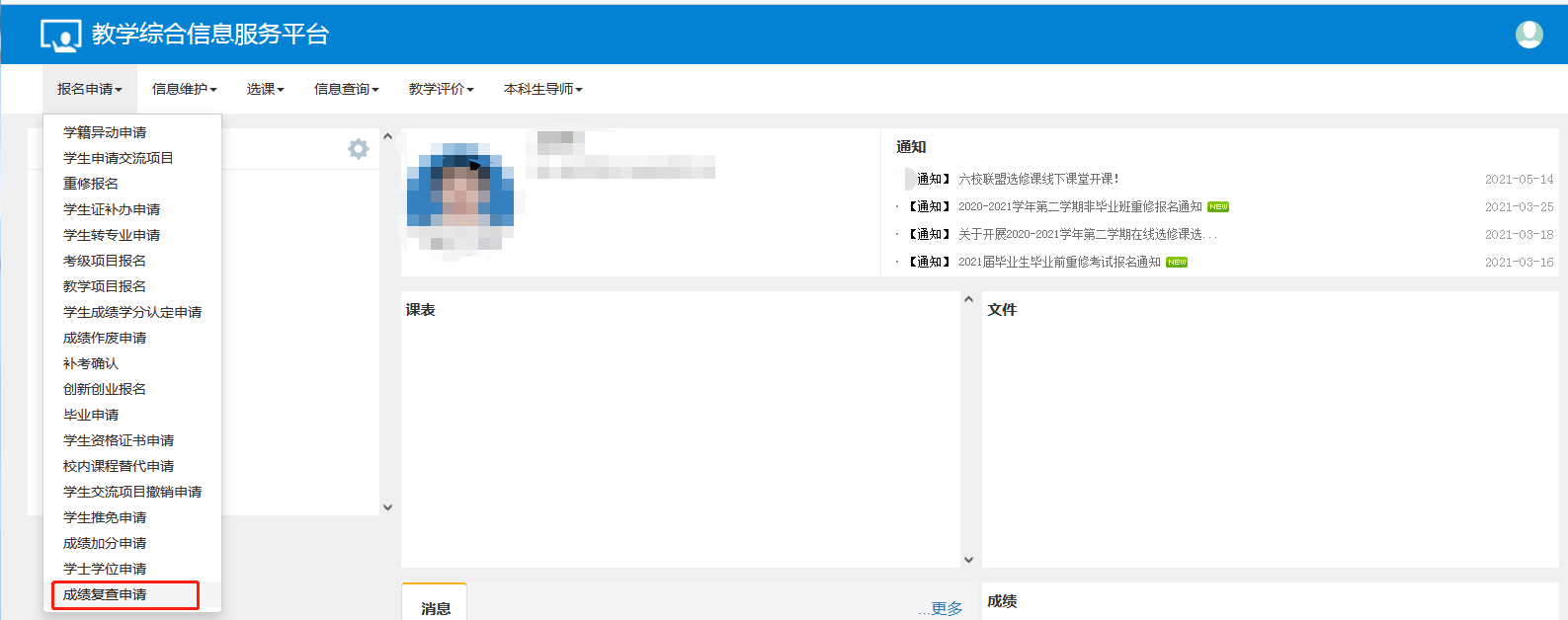 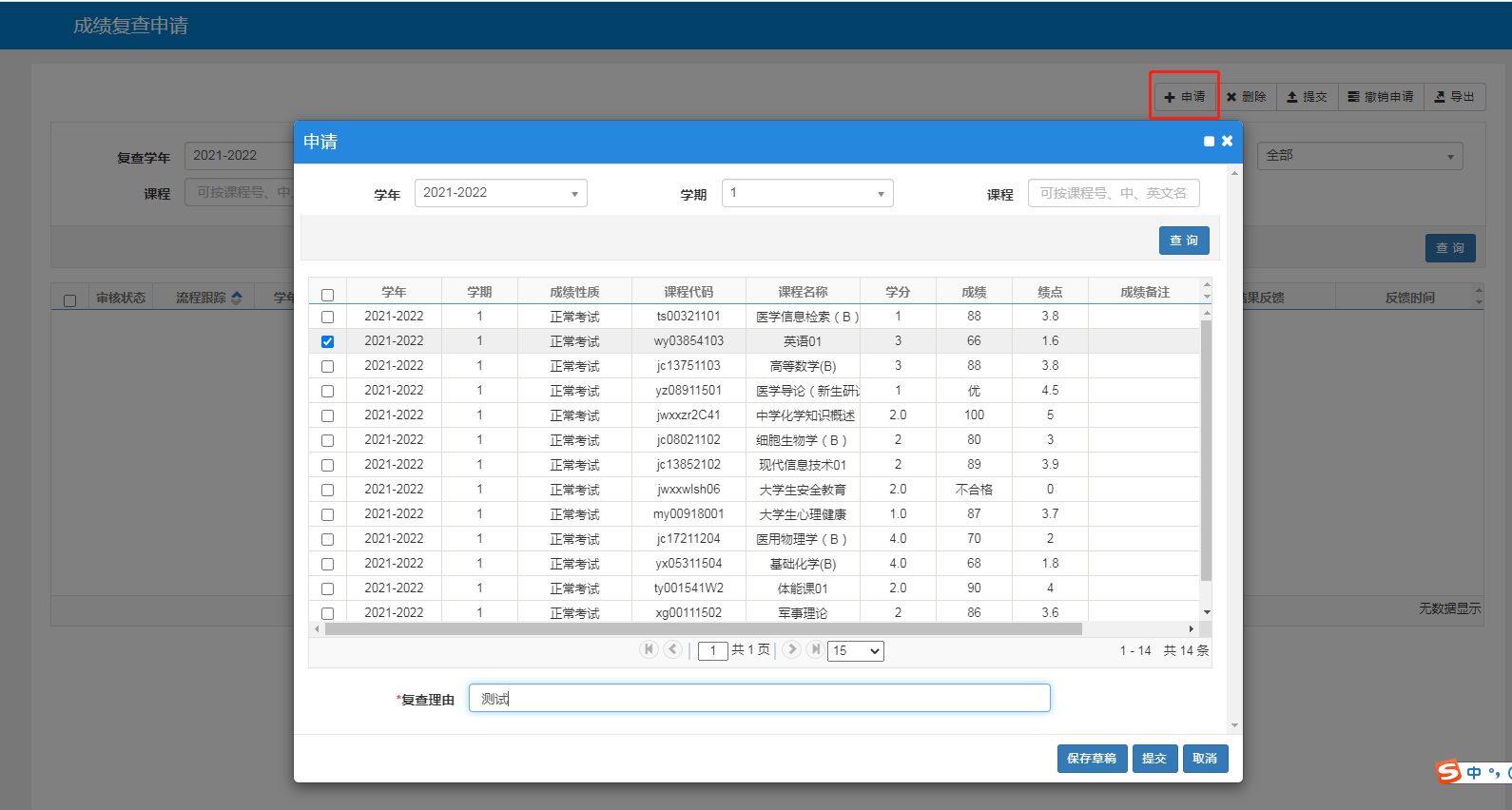 审批人（学院教学办）：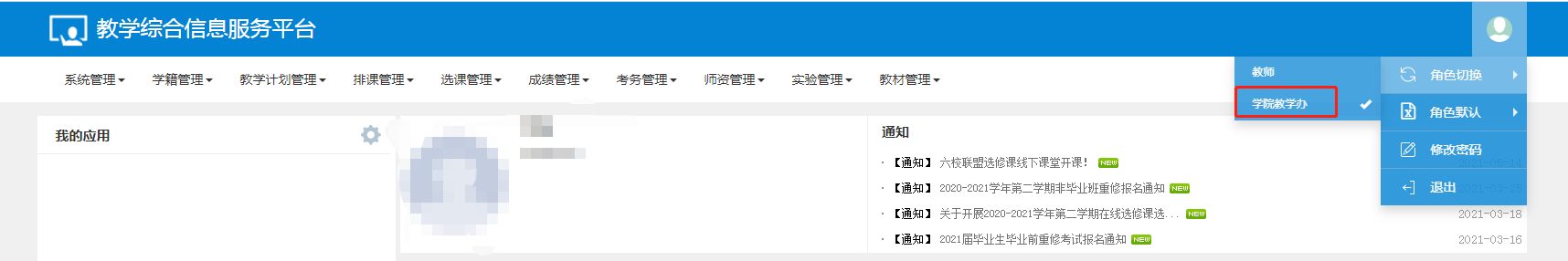 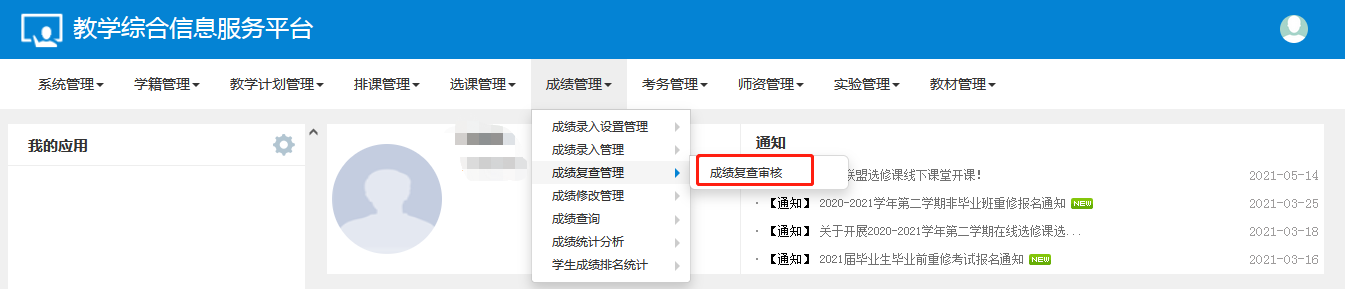 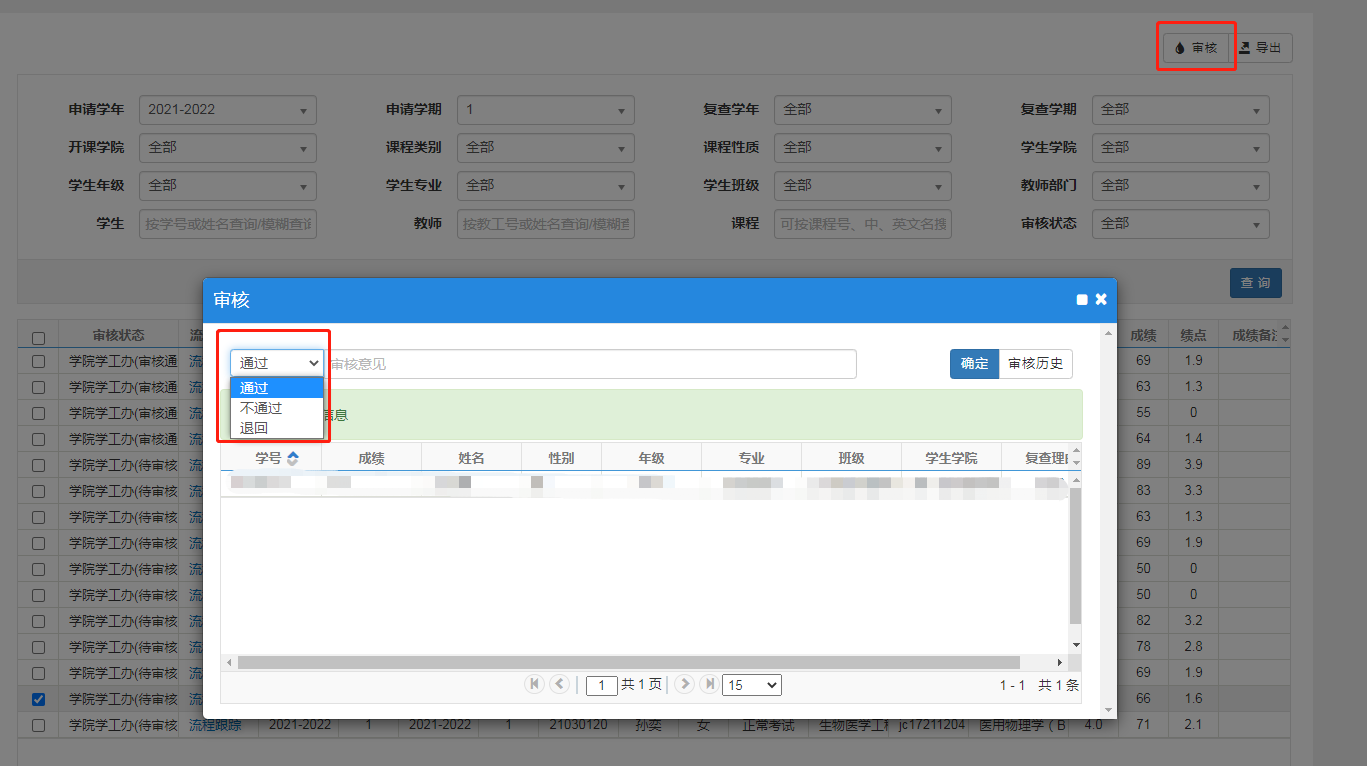 